МИНОБРНАУКИ РОССИИ АСТРАХАНСКИЙ ГОСУДАРСТВЕННЫЙ УНИВЕРСИТЕТРАБОЧАЯ ПРОГРАММА ДИСЦИПЛИНЫПРОБЛЕМА АВТОРА В ЛИТЕРАТУРОВЕДЕНИИнаименованиеАстрахань – 2020ЦЕЛИ И ЗАДАЧИ ОСВОЕНИЯ ДИСЦИПЛИНЫЦелями освоения дисциплины «Проблемы автора в литературоведении» являются: изучение содержания категории «автор» на разных стадиях становления филолого- культурологического знания в ХХ и ХХI веке, осмысление общих тенденций в изучении категории «автор» и специфики форм, средств выражения авторской концепции в произведениях различной родовой и жанровой принадлежности, углублениезнания о категории «автор», развить навыки литературоведческого анализа авторской концепции произведения.Задачи освоения дисциплины «Проблемы автора в литературоведении»:познакомить аспирантов с основными теоретическими концепциями автора в трудах отечественных и зарубежных ученых;обозначить основные тенденции развития проблемы автора в гуманитарном знании ХХ–ХХI веков;дать представления о взаимосвязи категории «автор» с другими категориями теории литературы (род, жанр, персонаж / герой, сюжет, композиция, стиль и др.),сформировать терминологический аппарат по проблематике курса,развить навыки научно-критической рецепции филологических и философско- культурологических трудов по тематике курса;развить навыки литературоведческого анализа художественного произведения на основе изучаемых филологических и культурологических (теоретических) концепций.МЕСТО ДИСЦИПЛИНЫ В СТРУКТУРЕ ОПОПУчебная дисциплина    Б.1. В.02	«Проблемы автора в литературоведении» относится к вариативной части (обязательные дисциплины), направленных на приобретение профессиональных компетенций.Для изучения данной учебной дисциплины необходимы следующие знания, умения, навыки и (или) опыт деятельности, формируемые предшествующими дисциплинами:Актуальные вопросы изучения русской литературы XIX века;Проблемы эволюции русской литературы ХХ века;Современные методы анализа и интерпретации литературного произведения.(наименование предшествующей(их) учебной(ых) дисциплин(ы) (модуля))Знания: основных понятий и категорий литературоведения, методов филологического анализа, основных законов историко-литературного развития, принципов жанровой классификации;Умения: использовать теоретико-литературный аппарат в профессиональной деятельности, проводить анализ лирических, эпических и драматических произведенийНавыки и (или) опыт деятельности: владения философскими методами и методами социально-гуманитарного познания в изучении основных закономерностей литературного развития и стадий истории мировой литературы, приемами анализа явлений литературы.Перечень последующих учебных дисциплин, для которых необходимы знания, умения и навыки, формируемые данной учебной дисциплиной:Производственная (научно-исследовательская) практика.(наименование последующей учебной дисциплины (модуля))«Проблемы автора в литературоведении» изучается в последнем семестре, завершает курс обучения. Дисциплина находится в тесной связи с дисциплиной «Историческая поэтика», а также с научно-исследовательской работой.КОМПЕТЕНЦИИ ОБУЧАЮЩЕГОСЯ, ФОРМИРУЕМЫЕ В РЕЗУЛЬТАТЕ ОСВОЕНИЯ ДИСЦИПЛИНЫПроцесс изучения дисциплины направлен на формирование элементов следующих компетенций в соответствии с ФГОС ВО и ОПОП ВО по данному направлению подготовки:в) профессиональных (ПК): ПК-5 – способность самостоятельно определять исследовательскую задачу, нацеленную на решение фундаментальных проблем в области теории и истории литературы; ПК-6 – готовность к исследованию мировоззренческих и художественно-эстетических особенностей авторского сознания.Таблица 1. Декомпозиция результатов обученияСТРУКТУРА И СОДЕРЖАНИЕ ДИСЦИПЛИНЫОбщая трудоемкость дисциплины составляет 1 зачетная единица (36 часов) в 5 семестре, в том числе, 4 часа, выделенных на контактную работу обучающихся с преподавателем (по видам учебных занятий) и 32 часа на самостоятельную работу обучающихся..Таблица 2. Структура и содержание дисциплиныТаблица 3. Матрица соотнесения тем/разделов учебной дисциплины и формируемых в них компетенцийПЕРЕЧЕНЬ УЧЕБНО-МЕТОДИЧЕСКОГО ОБЕСПЕЧЕНИЯ ДЛЯ САМОСТОЯТЕЛЬНОЙ РАБОТЫ ОБУЧАЮЩИХСЯУказания по организации и проведению лекционных, практических (семинарских) и лабораторных занятий с перечнем учебно-методического обеспечения. Обучение по дисциплине «Проблема автора в литературоведении» предполагает изучение курса на аудиторных занятиях (лекции) и во время самостоятельной работы аспирантов.Подготовка к лекциям:Лекционный курс как важнейшая форма организации учебного процесса является основой получения теоретических знаний. С целью обеспечения успешного обучения аспирант должен готовиться к лекции, поскольку она:знакомит с новым учебным материалом;разъясняет учебные элементы, трудные для понимания;систематизирует учебный материал;ориентирует в учебном процессе.При подготовке к лекции необходимо внимательно прочитать материал предыдущей лекции, предварительно ознакомиться с темой и учебным материалом предстоящей лекции по учебнику и учебным пособиям, продумать вопросы, которые необходимо задать лектору во время лекции.Интерактивные лекции с использованием режимов мультимедийных презентаций предполагают прямую передачу систематизированной и структурированной информации преподавателем аспирантам посредством мультимедийных средств. Обязательным компонентом такой лекции является работа аспирантов в группе, заполнение «бортовых журналов», ориентированных на осмысление и обсуждение полученной на лекции информации каждым аспирантом (рефлексия). Используютсяэлементы лекции с заранее запланированными ошибками, лекции-провокации, лекции- дискуссии, лекции-беседы, проблемной лекции.Подготовка к зачету. К зачету необходимо готовиться целенаправленно и систематически. Для этого необходимо регулярно выполнять все практические задания и творческие работы, посещать лекционные и семинарские занятия. В самом начале учебного курса познакомьтесь со следующей учебно-методической документацией:программой дисциплины;перечнем знаний и умений, которыми аспирант должен владеть;тематическими планами лекций, семинарских занятий;контрольными мероприятиями;учебником, учебными пособиями по дисциплине, а также электронными ресурсами;перечнем вопросов зачету.После этого у вас должно сформироваться четкое представление об объеме и характере знаний и умений, которыми надо будет овладеть по дисциплине. Систематическое выполнение учебной работы на лекциях и семинарских занятиях позволит успешно освоить дисциплину и создать хорошую базу для сдачи зачёта или экзамена. Перечень вопросов к зачёту поможет аспиранту сориентироваться в учебном материале и систематизировать полученные знания.Указания для обучающихся по освоению дисциплиныТаблица 4. Содержание самостоятельной работы обучающихсяИзучение курса предполагает следующие виды самостоятельной работы:Повторение пройденного теоретического материала.Установление главных вопросов темы семинарского занятия.Определение глубины и содержания знаний по теме, составление тезисов по теме.Анализ выполняемой деятельности и ее самооценка.Конспектирование.Реферирование литературы.Аннотирование книг, статей.Углубленный анализ научно-методической литературы.Система текущего контроля включает:текущее собеседование и контроль;консультации;анализ, рецензирование, оценка, коррективы СРС.Виды и формы письменных работ, предусмотренных при освоении дисциплины, выполняемые обучающимися самостоятельно.Реферат – краткое изложение в письменном виде полученных результатов теоретического анализа определенной научной (учебно-исследовательской) темы, где автор раскрывает суть исследуемой проблемы, приводит различные точки зрения, а также собственные взгляды на нее. Реферат обязательно содержит список литературы, использованной при подготовке.Тематика рефератовОсновы нарратологии.Автор и герой в эстетической деятельности в работах М. Бахтина.Проблема лирического субъекта в работах Б. Кормана и С. Бройтмана.Лирический герой как литературоведческая категория.Теория сказа: В. Виноградов, М. Бахтин, Б. Эйхенбаум.Проблема фокализации в эпическом произведения.Способы выражения авторского сознания в драматическом тексте.Типы повествования в малой прозе В. Набокова.Орнаментальный сказ в творчестве Т. Толстой.Формы выражения авторского сознания в книге И. Анненского «Кипарисовый ларец».Субъектная организация лирических поэм М. Цветаевой.Лирический субъект в прозе Ю. Казакова.Формы авторского присутствия в цикле «Стихи о Прекрасной даме» А. Блока.Авторская позиция в драматургии В. Вампилова.Формы выражения авторского сознания в театре ОБЭРИУтов.ТРЕБОВАНИЯ К ПОДГОТОВКЕ,СОДЕРЖАНИЮ И ОФОРМЛЕНИЮ РЕФЕРАТОВТребования по оформлению: объем 10–12 страниц, шрифт Times New Roman, кегль 14, интервал – 1,5. Сноски постраничные. Наличие плана. Список использованной литературы – в конце работы (5–7 источников, не считая текста произведений).Критерии выставления оценки: 5 – полностью раскрыта тема, грамотность изложения, самостоятельность и оригинальность выводов, критическое использование научной литературы; 4 – тема раскрыта, грамотность и самостоятельность изложения, использование достаточного количества научной литературы, наличие небольшого количества недочётов; 3 – тема раскрыта не полностью, не вполне самостоятельное изложение, наличие ошибок и неточностей; 2 – наличие плагиата, несоответствие выбранной теме.Рекомендации по выполнению: необходимо выбрать тему из предложенного списка, внимательно проработать первоисточник (художественный текст), прочитать и законспектировать источники научной литературы. Составить план работы, собранный материал расположить в соответствии с пунктами плана. В работе должна быть полностью раскрыта тема, но ничего лишнего не следует включать в работу. Изложение должно быть прежде всего самостоятельным. Любое использование научной литературы допускается только в виде цитаты со сноской внизу страницы.Образовательные технологииПри	реализации	различных	видов	учебной	работы	по	дисциплине	могут использоваться электронное обучение и дистанционные образовательные технологии.Структура освоения дисциплины «Проблема автор в литературоведении» предусматривает использование следующих образовательных технологий по видам учебных работ:Лекции информационные и интерактивные с использованием режимов мультимедийных презентаций и с элементами беседы. Подобные лекции предполагает прямую передачу систематизированной и структурированной информации преподавателем студентам посредством мультимедийных средств. Обязательным компонентом такой лекции является работа студентов в группе, заполнение «бортовых журналов», ориентированных на осмысление и обсуждение полученной на лекцииинформации каждым студентом (рефлексия). Используются элементы лекции с заранее запланированными ошибками, лекции-дискуссии, проблемной лекции.Информационные технологии.При реализации различных видов учебной и внеучебной работы используются:возможности Интернета в учебном процессе;электронные учебники и различные сайты как источники информации;возможности электронной почты преподавателя (kafruslit@mail.ru);интерактивные средства взаимодействия участников образовательного процесса (технологии дистанционного или открытого обучения в глобальной сети (веб- конференции, форумы, учебно-методические материалы и др.));виртуальная обучающая среда.Электронный каталог Научной библиотеки АГУ на базе MARK SQL НПО «Информ- систем» https://library.asu.edu.ruЭлектронный каталог «Научные журналы АГУ»: http://journal.asu.edu.ru/Универсальная справочно-информационная полнотекстовая база данных периодических изданий ООО "ИВИС". http://dlib.eastview.comИмя	пользователя:	AstrGU Пароль: AstrGUЭлектронно-библиотечная система elibrary. http://elibrary.ruКорпоративный проект Ассоциации региональных библиотечных консорциумов (АРБИКОН) «Межрегиональная аналитическая роспись статей» (МАРС) - сводная база данных, содержащая полную аналитическую роспись 1800 названий журналов по разным отраслям знаний. Участники проекта предоставляют друг другу электронные копии отсканированных статей из книг, сборников, журналов, содержащихся в фондах их библиотек.http://mars.arbicon.ruСправочная правовая система КонсультантПлюс.Содержится	огромный	массив	справочной	правовой		информации,	российское	и региональное		законодательство,			судебную		практику,			финансовые		и	кадровые консультации,		консультации		для	бюджетных		организаций,		комментарии законодательства,		формы	документов,		проекты	нормативных	правовых	актов, международные правовые акты, правовые акты, технические нормы и правила. http://www.consultant.ruИнформационно-правовое обеспечение «Система ГАРАНТ».В системе ГАРАНТ представлены федеральные и региональные правовые акты, судебная практика, книги, энциклопедии, интерактивные схемы, комментарии ведущих специалистов и материалы известных профессиональных изданий, бланки отчетности и образцы договоров, международные соглашения, проекты законов.Предоставляет доступ к федеральному и региональному законодательству, комментариям и разъяснениям из ведущих профессиональных СМИ, книгам и обновляемым энциклопедиям, типовым формам документов, судебной практике, международным договорам и другой нормативной информации. Всего в нее включено более 2,5 млндокументов.	В	программе	представлены	документы	более	13	000	федеральных, региональных и местных эмитентов.http://garant-astrakhan.ruЕдиное окно доступа к образовательным ресурсам http://window.edu.ruМинистерство	науки	и	высшего	образования	Российской	Федерации https://minobrnauki.gov.ru/Министерство просвещения Российской Федерации https://edu.gov.ru Официальный информационный портал ЕГЭ http://www.ege.edu.ruФедеральное агентство по делам молодежи (Росмолодежь) https://fadm.gov.ruФедеральная	служба	по	надзору	в	сфере	образования	и	науки	(Рособрнадзор) http://obrnadzor.gov.ruСайт государственной программы Российской Федерации «Доступная среда» http://zhit- vmeste.ruРоссийское движение школьников https://рдш.рфПеречень программного обеспечения и информационных справочных системПеречень электронно-библиотечных систем (ЭБС)Электронная библиотека «Астраханский государственный университет» собственной генерации на платформе ЭБС «Электронный Читальный зал – БиблиоТех». https://biblio.asu.edu.ru Учетная запись образовательного портала АГУЭлектронно-библиотечная система (ЭБС) ООО «Политехресурс» «Консультант студента». Многопрофильный образовательный ресурс «Консультант студента» является электронной библиотечной системой, предоставляющей доступ через сеть Интернет к учебной литературе и дополнительным материалам, приобретенным на основании прямых договоров с правообладателями. Каталог в настоящее время содержит около 15000 наименований.www.studentlibrary.ru. Регистрация с компьютеров АГУЭлектронная библиотечная система издательства ЮРАЙТ, раздел «Легендарные книги». www.biblio-online.ruЭлектронная библиотечная система BOOK.ru. www.bооk.ru Электронная библиотечная система IPRbooks. www.iprbookshop.ru Электронная библиотека МГППУ. http://psychlib.ru7. ФОНД ОЦЕНОЧНЫХ СРЕДСТВ ДЛЯ ТЕКУЩЕГО КОНТРОЛЯ И ПРОМЕЖУТОЧНОЙ АТТЕСТАЦИИПаспорт фонда оценочных средств.При проведении текущего контроля и промежуточной аттестации по дисциплине«Проблема автора в литературоведении» проверяется сформированность у обучающихся компетенций, указанных в разделе 3 настоящей программы. Этапность формирования данных компетенций в процессе освоения образовательной программы определяется последовательным освоением дисциплин и прохождением практик, а в процессе освоения дисциплины – последовательным достижением результатов освоения содержательно связанных между собой разделов, тем.Таблица 5. Соответствие изучаемых разделов, результатов обучения и оценочных средствОписание показателей и критериев оценивания компетенций, описание шкал оцениванияТаблица 8 Показатели оценивания результатов обученияКонтрольные задания или иные материалы, необходимые для оценки знаний, умений, навыков и (или) опыта деятельности.Тема: «Проблема автора в историко-теоретическом аспекте»Вопросы для собеседования.Категория «автор» в теории литературы.Понятие «автора» в античной и средневековой культуре. Неразличение автора и исполнителя.Концепция автора в эстетике романтизма. Автор как демиург. 1.4.«Имманентное» авторство в классическом реализме и постреалистическихнаправлениях конца 19 – 20 вв.1.5.Взаимосвязь категории «автора» с другими категория литературы. 1.6.Проблема автора в эстетике и критике М.М. Бахтина.Категории автора и стиля в трудах В.В. Виноградова.Автор	как	концепция,	выражением	которой	является	художественное произведение (Б.О. Корман).Субъектные и внесубъектные формы выражения авторской позиции.Категория «скриптора» и «смерти автора» в работах Р. Барта.Терминологический диктант.Уточнить по словарю значение следующих понятий и терминов: автор, образ автора, несобственно-прямая речь, субъект сознания, наррататор, ауктор, трансгредиентность. Подготовиться к терминологическому диктанту.Проблемно-поисковые задания.Используя технологию «Трехчастный дневник» (описание прилагается), подготовьте конспект-сообщение по работе М. Бахтина «Автор и герой в эстетической деятельности».Разграничьте понятия «авторский замысел» и «авторская интенция», «образ автора» и «авторская маска», «первичный» и «вторичный автор»,«многосубъектная структура» и «поэтическое многоголосие», «лирический герой» и «лирическое “я”», «несобственно-прямая речь» и «несобственно- авторское повествование».Тестовые задания.Задание: Из предложенных вариантов выбрать правильный ответ. Возможны несколько правильных ответов.Образ автора в работах М. Бахтина это:А. изображенная, эстетически осмысленная категория;Б. принцип отбора и организации литературного материала; В. эмпирическая личность;Г. субъект эстетической активности.Концепированный автор это:А. образ автора, созданный первичным автором;Б. взгляд на действительность, выражением которого является всё произведение; В. автор, характерный для отдельных жанров и родов.Лирический герой это:А. автобиографический персонаж в лирике; Б. голос автора;В. синтез личного и обобщенного начала.С помощью каких средств проявляется позиция драматургического автора: А. паратекста;Б. развернутых авторских характериситк; В. приемов психологического анализа;Г. солилоквия.Что такое иноречевые включения:А. внутренняя речь персонажа; Б. несобственно-прямая речь; В. фольклорные стилизации; Г. «чужое» слово.Тема: «Автор и герой в лирике»Вопросы для собеседования.Дискуссии вокруг понятия «лирический герой». 1.2.Особенности субъектной организации лирики.Понятие поэтического «многоголосья» в работе Б.О. Кормана «Лирика Н.А. Некрасова» и проблема автора.Различные варианты соотношения субъекта речи и субъекта сознания. 1.5.Драматическая лирика. Ролевой субъект и ролевой герой.1.6.Соотношение ролевого и лирического героя в автопсихологической лирике. 1.7.Внесубъектные	формы	выражения	авторского	сознания	в	персонажной,натурфилософской и философской лирике.Проблемно-поисковые задания.Прочитайте стихотворение А. Блока «Я помню вечер. Шли мы розно…». С помощью каких художественных средств поэт выражает идею нетождественности автора и героя в лирической поэзии. Какова роль эпиграфа?Сделайте анализ лирической стихотворения А. Ахматовой «…И на ступеньке встретить…» с точки зрения проблемы субъектной организации.Прочитайте стихотворение И. Анненского «Сентябрь». Определите формы выражения авторского сознания. Каким образом проявляет себя автор с структуре лирического текста. Ответ оформите письменно.Тема: «Формы выражения авторского сознания в эпическом произведении»Вопросы для собеседования. 1.1.Типы повествования. 1.2.Нарративные стратегии.Повествовательные	инстанции	(личный	/	безличный	повествователь, рассказчик, образ автора, авторская маска, фиктивный автор).Внесубъектные	формы	выражения	авторского	сознания	в	эпическом произведении.Проблемно-поисковые задания.Выпишите из романа М. Булгакова «Белая гвардия» примеры собственно- авторского, несобственно-авторского повествования, несобственно-прямой речи.Прочитайте рассказ М. Зощенко «Честный гражданин» (письмо в милицию)». К какому виду сказа вы бы отнесли это произведение? Отметьте приметы«характерности» в речи персонажа (лексические ошибки, ошибки в построении предложений, столкновение разных стилистических пластов, установка на устное произнесение и др.). Почему этот рассказ можно назвать сказовым произведением, а, например, «Капитанскую дочку» Пушкина – нет?Сопоставьте точки зрения В. Виноградова и М. Бахтина на проблему сказа. Дайте свое определение сказовому повествованию, опираясь на теоретические источники.Охарактеризуйте повествовательную точку зрения в различных планах (по Б. Успенскому) в романе Л. Толстого «Воскресение».Сопоставьте лирический, комический и орнаментальный сказ в прозе 1920-х годов.Тема: «Автор в драме»Вопросы для собеседования.Внесубъектные формы выражения авторского сознания в драматическом произведении.Позиция автора и позиция режиссера.Паратекст как форма выражения авторского сознания. 1.4.Отсутствие монологической рамки.Проблема точки зрения в драме.Персоносфера как способ воплощения авторского сознания (автор-персонаж, персонаж-резонер, персонаж-носитель авторской точки зрения).Солилоквий и реплика апрте как приемы проявления авторской позиции. 1.8.Сюжетно-композиционная организация как форма выражения авторскогосознания.1.9.Актуализация подтекста в драме.Проблемно-поисковые задания.Перечитайте пьесу М. Горького «На дне». Что позволяет называть ее «драмой идей». С помощью каких художественных средств выражена позиция автора. В чем заключается новаторство М. Горького-драматурга. Как можно прокомментировать негативную оценку автором постановки пьесы К. Станиславским?Прочитайте статью А. Аникста о драме в «Театральной энциклопедии». На ее основе выделите различи классической и «новой» драмы с точки зрения проблемы автора.Символ как   средство   выражения   авторского   плана   в   пьесе   Г.   Ибсена«Кукольный дом»,   Т.   Уильямса   «Стеклянный   зверинец»,   А.   Вампилова«Утиная охота».Вопросы к зачетуКатегория «автор» в теории литературы.Автор биографический и автор как художественный образ.Понятие «автора» в античной и средневековой культуре.Концепция автора в эстетике романтизма. Автор как демиург.Авторство в классическом реализме и постреалистических направлениях.Взаимосвязь категории «автора» с другими категория литературы (род).Взаимосвязь категории «автора» с другими категория литературы (жанр).Взаимосвязь категории «автора» с другими категория литературы (герой).Взаимосвязь категории «автора» с другими категория литературы (сюжет).Взаимосвязь категории «автора» с другими категория литературы (композиция).Взаимосвязь категории «автора» с другими категория литературы (стиль).Проблема автора в эстетике и критике М.М. Бахтина.Теория «вненаходимости» автора М.М. Бахтина.Автор и герой в эстетической деятельности (М.М. Бахтин «Эстетика словесного творчества»).Концепция полифонического романа Достоевского и проблема автора (М.М. Бахтин).Стиль, автор, литературное произведение как исторические категории в трудах В.В. Виноградова.Автор как концепция, выражением которой является художественное произведение (Б.О. Корман).Субъектные и внесубъектные формы выражения авторской позиции.Субъектные формы выражения авторского сознания в эпическом произведении.Субъектные формы выражения авторского сознания в драматическом произведении.Субъектные формы выражения авторского сознания в лирическом произведении.Внесубъектные формы выражения авторского сознания в эпическом произведении.Внесубъектные формы выражения авторского сознания в драматическом произведении.Понятие поэтического «многоголосья» в работе Б.О. Кормана «Лирика Н.А. Некрасова» и проблема автора.Категория «текста» в работах Р. Барта и проблема автора.Категория «письма» в работах Р. Барта и проблема автора.Категории «скриптора» и «смерти автора» в работах Р. Барта.Жанрово-родовая специфика и типология форм авторского сознания.7.4. Методические материалы, определяющие процедуры оценивания знаний, умений, навыков и (или) опыта деятельности.Оценка качества подготовки обучающихся включает текущую и промежуточную аттестацию знаний – зачет. Данный тип контроля служит основным средством обеспечения в учебном процессе «обратной связи» между преподавателем и магистрантом, необходимой для стимулирования работы обучающихся и совершенствования методики преподавания учебной дисциплины.Текущий контроль представляет собой проверку усвоения учебного материала, регулярно осуществляемую на протяжении обучения на каждом практическом занятии. Текущий контроль осуществляется в форме устного опроса, позволяет оценить знания и кругозор магистранта, умение логически построить ответ, владение монологической речью и коммуникативные навыки, проверку выполнения заданий практических работ в тетради. По окончании освоения комплекса тем разделов дисциплины проводятся итоговые занятия как формы контроля знаний (всего их 4). Они осуществляются в виде выполнения индивидуальных заданий по соответствующим темам разделов. Подобный контроль помогает оценить крупные совокупности знаний и умений и формировать профессиональные компетенции обучающегося.Также предполагается выполнение отдельных видов самостоятельной работы, предусмотренных рабочей программой учебной дисциплины, в том числе, подготовка к выполнению проблемно-поисковых заданий и др. Выполнение самостоятельной работы аспирантами контролируется в ходе практических занятий, на консультациях, при проверке выполненных заданий, в процессе самоконтроля.Проблемно-поисковое задание – частично регламентированное задание, имеющее нестандартное решение и позволяющее диагностировать умения, интегрировать знания различных областей, аргументировать собственную точку зрения. Может выполняться в индивидуальном порядке или группой обучающихся.Тесты представляют собой совокупность заданий, которые позволяют дать достаточно объективную оценку качества подготовки аспиранта по данной дисциплине. Тест является простейшей формой контроля, направленной на проверку владения терминологическим аппаратом, конкретными знаниями в области отдельного раздела дисциплины. Тест состоит из элементарных задач, занимает часть учебного занятия (10–30 минут). Правильные решения разбираются на том же или следующем занятии. Для определения качества знаний, усвоенных аспирантами при изучении вышеперечисленных тем, используются тестовые задания как открытого (не имеют вариантов ответов; задания формулируются в виде высказывания, которое необходимо продолжить, чтобы оно стало истинным), так и закрытого типа (предлагается выбрать правильный ответ из нескольких возможных). Это позволяет создать различные варианты тестовых заданий на одном и том же дидактическом материале, но с различными количественными и качественными характеристиками. Тест-задание считается зачтенным при условии 75% правильных ответов.Промежуточный контроль позволяет оценить совокупность приобретенных аспирантом универсальных и профессиональных компетенций. Промежуточным контролем знаний по курсу является зачет, который служит для оценки работы в течение всего срока изучения курса и призван выявить уровень, прочность и систематичность полученных им теоретических и практических знаний, приобретения навыков самостоятельной работы, развития творческого мышления, умение синтезировать полученные знания и применять их в решении практических задач. По итогам зачета, как правило, выставляется «зачтено» и «не зачтено».Зачет по дисциплине «Проблема автора в литературоведении» сдаётся в устной форме по предложенным вопросам. При этом аспирант должен ответить на 2 вопроса из примерного перечня вопросов для подготовки.Преподаватель, реализующий дисциплину, в зависимости от уровня подготовленности обучающихся может использовать иные формы, методы контроля и оценочные средства, исходя из конкретной ситуации.8. УЧЕБНО-МЕТОДИЧЕСКОЕ И ИНФОРМАЦИОННОЕ ОБЕСПЕЧЕНИЕ ДИСЦИПЛИНЫа) Основная литература:Кременцов Л.П. Теория литературы. Чтение как творчество. М. : ФЛИНТА, 2017. 169 с. URL: http://www.studentlibrary.ru/book/ISBN9785893494822.htmlКрупчанов Л.М., Теория литературы. М. : ФЛИНТА, 2017. 360 с. URL: http://www.studentlibrary.ru/book/ISBN9785976513150.htmlПлешкова О.И. Теория литературы и практика читательской деятельности : учеб. gособие.	М.	:	ФЛИНТА,	2016.	208	с.	URL: http://www.studentlibrary.ru/book/ISBN9785976522145.htmlТеория литературы. В 2-х т. : Доп. Советом по филологии УМО по классическому университетскому образованию в качестве учеб. пособ. М. : Академия, 2004. 360 с. (80 экз.).Теория литературы. В 2-х т. Т. 1. Теория художественного дискурса. Теоретическая поэтика : Доп. Советом по филологии УМО по классическому университетскому образованию в качестве учеб. пособ. для студентов вузов... по специальности - Филология / Под ред. Н.Д. Тамарченко, В.И. Тюпа, С.Н. Бройтман. М. : Академия, 2004. 510 с. (80 экз.).Хализев В.Е. Теория литературы : рек. М-вом образования РФ в качестве учеб. для студентов вузов. М. : Высш. шк., 2004. 405 с. (13 экз.).Хализев В.Е. Теория литературы : рек. М-вом образования РФ в качестве учебника для студ. вузов. М. : Высш. шк., 2005. 405 с. (6 экз.).Хализев В.Е. Теория литературы : учеб.; рек. М-вом образования РФ в качестве учеб. для студентов вузов. М. : Академия, 2009. 431 с. (8 экз.).Эсалнек А.Я., Теория литературы. М. : ФЛИНТА, 2016. 208 с. URL: http://www.studentlibrary.ru/book/ISBN9785976507166.htmlб) Дополнительная литература:Веселовский А.Н. Историческая поэтика. М. : Высш. шк., 1989. 406 с. (10 экз.).Гуляев Н.А. Теория литературы : учеб. пособ. для пед. ин-тов. М. : Высш. шк., 1985. 271 с. (23 экз.).Тимофеев Л.И. Основы теории литературы : [учеб. пособ. для вузов]. М. : Просвещение, 1976. 548 с. (16 экз.).Томашевский Б.В.. Теория литературы. Поэтика : учеб. пособие / вступ. ст. Н.Д. Тамарченко. М. : Аспект Пресс, 1999. 334 с. (5 экз.).Хрестоматия по теории литературы : учеб. пособ. для пед. ин-тов / сост. Л.Н. Осьмакова; Вступ. ст. П.А. Николаева. М. : Просвещение, 1982. 448 с. (29 экз.).Хрящева Н.П. Теория литературы : История русского и зарубежного литературоведения. М. : ФЛИНТА, 2016. 456 с. URL: http://www.studentlibrary.ru/book/ISBN9785976509603.htmlв) Перечень ресурсов информационно-телекоммуникационной сети «Интернет», необходимый для освоения дисциплины:Электронно-библиотечная система (ЭБС) ООО «Политехресурс» «Консультант студента». Многопрофильный образовательный ресурс «Консультант студента» является электронной библиотечной системой, предоставляющей доступ через сеть Интернет к учебной литературе и дополнительным материалам, приобретенным на основании прямых договоров с правообладателями. Каталог в настоящее время содержит около 15000 наименований. www.studentlibrary.ru. Регистрация с компьютеров АГУ.9. МАТЕРИАЛЬНО-ТЕХНИЧЕСКОЕ ОБЕСПЕЧЕНИЕ ДИСЦИПЛИНЫСеминарские занятия по дисциплине «Проблема автора в литературоведении» проводятся в специализированной аудитории, имеющей необходимое мультимедийное оборудование.Для проведения практических занятий используется интерактивная форма с применением компьютера, мультимедийного проектора и экрана в специализированной аудитории.Для проведения занятий используются:Доска меловая;Персональный компьютер;Различные технические и аудиовизуальные средства обучения (проектор и экран);Программные средства автоматизации создания учебно-методических материалов для реализации дистанционного обучения;Учебные и методические пособия.При необходимости рабочая программа дисциплины может быть адаптирована для обеспечения образовательного процесса инвалидов и лиц с ограниченными возможностями здоровья, в том числе для обучения с применением дистанционных образовательных технологий. Для этого требуется заявление студента (его законного представителя) и заключение психолого-медико-педагогической комиссии (ПМПК).СОГЛАСОВАНОРуководитель ОПОП Е.Е. Завьялова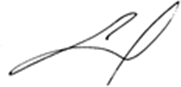 « 28 »	апреля	2020 г.УТВЕРЖДАЮЗаведующий кафедрой литературы(наименование)Е.Е. Завьяловаот « 30   »	апреля	2020 г.Составитель(-и)Боровская Анна Александровна, доктор ф.н.,профессор кафедры литературыНаправление подготовки45.06.01 Языкознание и литературоведениеНаправленность (профиль) ОПОПРусская литератураКвалификация (степень)Исследователь. Преподаватель-исследовательФорма обучениязаочнаяГод приема2017Код и наименование компетенцииРезультаты освоения дисциплиныРезультаты освоения дисциплиныРезультаты освоения дисциплиныКод и наименование компетенцииЗнатьУметьВладетьПК-5актуальные проблемы современного литературоведения;основныетеоретические работы литературоведов, посвященных проблеме	автора, понятийно- категориальный аппарат, методологию исследования, позволяющие выявить		иохарактеризовать формы	авторского сознания в текстекритически	оценивать литературоведческие концепции		и методологии;определять цель и задачи исследования различныхнарративныхстратегий в текстенавыкамисистематизации		и классификации субъектов речи, точек зрения,	форм авторского присутствия		в произведении;навыками		анализа художественного текста,	нацеленного на	определении авторской позиции и способов			ее проявления.ПК- 6основные методологические подходы	копределению категории«автор» в современной филологической науке;структуру«авторского сознания», формы	егорепрезентации в текстедифференцироватьсмежные	понятия, раскрывающие проблему автора;определятьмировоззренческие и эстетические взгляды автора и их преломление в художественном текстенавыками анализа форм		авторского присутствия		в лирическом, эпическом и	драматическом произведении№ п/пНаименование раздела, темыСемест рНеделясеместр аКонтактная работа (в часах)Контактная работа (в часах)Контактная работа (в часах)Самостоят. работаСамостоят. работаФормы текущего контроля успеваемости(по неделям семестра)№ п/пНаименование раздела, темыСемест рНеделясеместр аЛПЗЛРКРСРФормы текущего контроля успеваемости(по неделям семестра)Форма промежуточной аттестации(по семестрам)1Проблема автора в историко- теоретическом аспекте.528Собеседование.Терминологическийдиктант.	Проблемно- поисковые задания.Тестовые задания. Реферат.2Автор и герой в лирике.518Собеседование. Проблемно-поисковыезадания. Реферат.3Формы выражения авторского сознания в эпическомпроизведении.518Собеседование. Проблемно-поисковыезадания. Реферат.4Автор в драме.58Собеседование. Проблемно-поисковыезадания. Реферат.Итого:4--32ЗачетТемы, разделыдисциплиныКол-во часовКомпетенцииКомпетенцииобщее количество компетенцийТемы, разделыдисциплиныКол-во часовПК-5ПК-6общее количество компетенций5 СЕМЕСТР5 СЕМЕСТР5 СЕМЕСТР5 СЕМЕСТР5 СЕМЕСТРТЕМА 1. ПРОБЛЕМА АВТОРА В ТЕОРЕТИКО- ИСТОРИЧЕСКОМ АСПЕКТЕ.Категория «автор» в современном литературоведении. Многообразие значений«термина». Автор как эстетическая категория. Биографический автор. Первичный и вторичный автор в концепции М.М. Бахтина. Вненаходимость и трансгредиентность. Концепированный автор (Б. Корман). Жанровый автор. Формы авторского сознания.Проблема соотношения эмпирической и эстетической реальности: «автор и герой в эстетической деятельности».Образ автора. Дискуссионность понятия. Учение В.В. Виноградова об образе автора. Два варианта употребления термина. Критика М.М. Бахтина. Образ автора как художественный образ, как изображенная личность в работах Б. Кормана, А. Есина, В. Прозорова, В. Хализева. Образ автора и метанаррация (М. Липовецкий).Типология повествования в монографии Н.А. Кожевниковой. Соотношение «точки зрения» и композиции в работе Б. Успенского.Лингвостилистические аспекты теории автора (Гаврилова Г.Ф., Малычева Н.В., Солганик Г.Я., Диброва Е.И., Падучева Е.В.).Субъектная организация текста. Субъект речи и субъект сознания (Б. Корман). Многосубъектная структура. Поэтическое многоголосие. Субъектные и внесубъектные формы авторского сознания. Формально-субъектная	организация	текста. Содержательно-субъектная организация. Первичные ивторичные субъекты речи.10ХХ2Концепция С. Бройтмана. Полемика Б. Кормана и С. Бройтмана.Проблема «чужого» слова. Несобственно- авторское повествование. Несобственно-прямая речь.Сказ как двуголосое образование. Иноречевые включения. Интертекстовые включения. Функции«чужого» слова в тексте.Проблема автора в зарубежном литературоведении. Концепция смерти автора и смерти субъекта в постструктурализме (Ж. Деррида, Р. Барт, М. Фуко, Б. Гройс, П. де Мэн и др.). Фигура скриптера. Абстрактный автор.Понимание автора как аксиологической категории в работах Р. Джонсона, К.-Д. Зеемана, М. Фрайзе, Р. Фигут и др.ТЕМА 2. АВТОР И ГЕРОЙ В ЛИРИКЕ.Особенность лирического рода с точки зрения проблемы автора. Тесная связь, отсутствие антитетичности между «я» и «другим», субъектом и объектом, автором и героем (М.М. Бахтин). Своеобразие диалогических отношений в лирике. Нерасчлененность субъекта и объекта. Принцип нераздельности / неслиянности. Невозможность полной объективации. Двуродовые образования в лирике. Ролевая лирика.Позиция С. Бройтмана. Бисубъектность лирики. Редукция объекта. Лирическое «я».Формы авторского присутствия в лирике. Разнообразие классификаций. Собственно автор / поэтический мир, собирательный лирический герой / обобщенный субъект / мы-повествователь, автор- повествователь / лирический повествователь, лирическое «я», лирический герой и герой ролевой лирики (Б.О. Корман), о лирическом «я» и в целом о«лирическом субъекте» (С.Н. Бройтман). Автопсихологическое,	описательное, повествовательное, ролевое начала в лирике.Дискуссия о лирическом герое. Статья Ю. Тынянова «Блок», работа Л. Гинзбург «О лирике», статья И. Анненского «Бальмонт-лирик».Автобиографизм и вымышленность. Типичность и архетипичность.9Хх2ТЕМА 3. ФОРМЫ ВЫРАЖЕНИЯ АВТОРСКОГО СОЗНАНИЯ В ЭПИЧЕСКОМ ПРОИЗВЕДЕНИИ.Многообразие форм авторского присутствия. Точка зрения. Разные планы ее проявления. Автор- повествователь. Автор-рассказчик, герой-рассказчик, фиктивный автор. Авторская маска. Аукториальное повествование, я-повествование, нейтральное повествованиеОсновы нарратологии. Имплицитный и эксплицитный автор. Имплицитный и эксплицитный читатель. Нарратор и наррататор. Актор. Ауктор.9хХ2ТЕМА 4. АВТОР В ДРАМЕ.Ограниченность драмы как рода литературы. Вторичность повествования. Внесубъектное авторское присутствие. Два основных способа выражения авторского сознания: 1) сюжетно-композиционный и2) словесный (Б. Корман). Способы проявления авторской позиции: расположение и соотношение частей, через речи действующих лиц.Особая роль рамочного комплекса, паратекста (заглавие, список персонажей, авторские ремарки).8ХХ2Персонажи-резонеры и положительные герои как рупоры авторских идей. Вторичные субъекты.Доминирование фразеологической точки зрения в драме. Автор как организатор сценического действия. Фигура фиктивного автора в романтической и символистской драме.Двойственность фигуры автора в сценическом воплощении драмы и ее рецепции как литературного текста. «Монологическая оправа» в драме как объективация точки зрения (М.М. Бахтин).Проблема сценического пространства в плане соотношения актер и зритель, актер и другой актер.Специфика драматургической речи (В.В. Виноградов «Язык драмы»). Прием остранения в драме как выражение авторской идеологии.Реплика «апарте» и солилоквий как формы выражения авторскго голоса в драме ХХ века. Эпизация и лириация драмы.Редукция повествовательного «я» или «мы». Иллюзия неопосредованного саморазвертывания жизни.Эволюция драмы с точки зрения форм авторского присутствия. Эксплицитный и имплицитный автор. Лирическая драма ХХ века. Изменение «точек зрения», «углов зрения» в драматургическом тексте. Поевление сказа в современной драме. Появление обширногоповествовательного текста. Эпический хронотоп в новой драме.Номер радела (темы)Темы/вопросы, выносимые на самостоятельное изучениеКол-во часовФормы работыТема 1.Проблема автора в эстетике и критике М.М. Бахтина8Реферат.Тема 2.Субъектные и внесубъектные формы выражения авторского сознания в лирике.8Реферат.Тема 3.Сказовое повествование.8Реферат.Тема 4.Проблема автора в классической драме.8Реферат.№п/пТемы лекций и практических занятийОбразовательная технологияЛекционный курсЛекционный курсЛекционный курс4 семестр4 семестр4 семестр1.Проблема автора в современном литературоведении.Проблемная лекция2.Субъект речи и субъект сознания в лирике.Лекция-дискуссия3.Нарративные стратегии в эпическом произведении.Лекция с заранее запланированными ошибками.Наименование	программного обеспеченияНазначениеAdobe ReaderПрограмма для просмотра электронных документовПлатформа	дистанционного обучения LМS MoodleВиртуальная обучающая средаMozilla FireFoxБраузерMicrosoft Office 2013,Microsoft	Office	Project	2013, Microsoft Office Visio 2013Пакет офисных программ7-zipАрхиваторMicrosoft Windows 7 ProfessionalОперационная системаKaspersky Endpoint SecurityСредство антивирусной защитыKOMPAS-3D V13Создание трехмерных ассоциативных моделей отдельных элементов и сборных конструкций из нихBlenderСредство создания трехмерной компьютерной графикиCisco Packet TracerИнструмент моделирования компьютерных сетейGoogle ChromeБраузерCodeBlocksКроссплатформенная среда разработкиEclipseСреда разработкиFar ManagerФайловый менеджерLazarusСреда разработкиNotepad++Текстовый редакторOpenOfficeПакет офисных программOperaБраузерPaint .NETРастровый графический редакторPascalABC.NETСреда разработкиPyCharm EDUСреда разработкиVLC PlayerМедиапроигрывательVMware (Player)Программный продукт виртуализации операционных системWinDjViewПрограмма для просмотра файлов в формате DJV и DjVuMicrosoft Visual StudioСреда разработкиOracle SQL DeveloperСреда разработки№ п/пКонтролируемые разделы дисциплиныКод контролируемой компетенции (компетенций)Наименование оценочного средства1Проблема автора в историко- теоретическом аспекте.ПК-5, ПК-6Собеседование.Терминологический диктант.Проблемно-поисковые задания.Тестовые задания.2Автор и герой в лирике.ПК-5, ПК-6Собеседование. Проблемно-поисковые задания.3Формы выражения авторского сознания в эпическом произведении.ПК-5, ПК-6Собеседование. Проблемно-поисковые задания.4Автор в драме.ПК-5, ПК-6Собеседование. Проблемно-поисковые задания.Шкала оцениванияКритерии оценивания«Зачтено»Дан полный, развернутый ответ на поставленные вопросы. Ответ четко структурирован, логичен, изложен литературным языком с использованием современной терминологии.Могут быть допущены 2-3 неточности или незначительные ошибки, исправленные аспирантом.«Не зачтеноДан недостаточно полный и недостаточно развернутый ответ.Ответ представляет собой разрозненные знания с существенными ошибками по вопросам. Присутствуют фрагментарность, нелогичность изложения. Отсутствуют выводы, конкретизация и доказательность изложения. Дополнительные и уточняющие вопросы преподавателя не приводят к коррекции ответа аспиранта.Или ответ на вопрос полностью отсутствует, или отказ от ответа